Ditta / Ospedale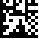 ResponsabileTipo di espianto (contrassegnare la casella pertinente e inserire le informazioni richieste)Attività (contrassegnare la casella pertinente e inserire le informazioni richieste)*Per ogni tipo di tessuto e di cellula, indicare la collocazione anatomica in cui l’espianto viene innestato e la funzione di tale trapianto.FormularioFormularioFormularioNotifica relativa agli espianti autogeni ai sensi dell’articolo 15d Ordinanza sui trapianti (RS 810.211)Notifica relativa agli espianti autogeni ai sensi dell’articolo 15d Ordinanza sui trapianti (RS 810.211)Notifica relativa agli espianti autogeni ai sensi dell’articolo 15d Ordinanza sui trapianti (RS 810.211)Numero d'identificazione:I-319.AA.01-A01iVersione:5.0Valido dal:25.09.2023Nome della dittaComplementoVia / n.Casella postaleNPA / LuogoCantoneTelefonoFaxE-mailCognomeNomeData di nascitaTelefonoE-mailFaxTipo di tessuto prelevatoCollocazione anatomica e funzione del tessuto trapiantato*Tipo di cellula prelevataCollocazione anatomica e funzione delle cellule trapiantate*PreparazioneInformazioni supplementari (testo)Nome dell’istituto in cui avviene il prelievoNome dell’istituto in cui avviene la preparazioneScopo della preparazioneMetodo/i di preparazioneNumero medio di tessuti e cellule preparati, suddivisi per tipo di tessuto e cellula, all’annoConsegnaInformazioni supplementari (testo)Numero e nome degli istituti in Svizzera a cui vengongo consegnati tessuti e unità cellulari, suddivisi per tipo di tessuto e cellulaScopo della consegnaImportazioneInformazioni supplementari (testo)Nome degli istituti da cui vengono importati i tessuti o le celluleEsportazione Informazioni supplementari (testo)Nome degli istituti a cui vengono esportati i tessuti o le celluleConservazioneInformazioni supplementari (testo)Tipo di conservazione (crioconservazione, altro?)Nome dell’istituto in cui avviene la conservazioneData e firmaOsservazioniInviare a:autologe_transplantate@swissmedic.chSolo in casi eccezionali:SwissmedicIstituto svizzero per gli agenti terapeuticiDivisione Advanced Therapy Medicinal ProductsIspettrice / IspettoreHallerstrasse 73012 BernaPer informazioni:Telefono: +41 58 462 04 55